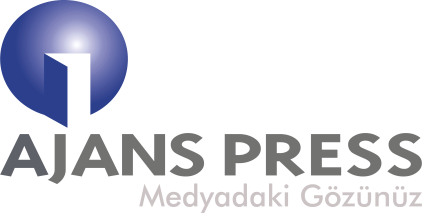 03.07.2017BASIN BİLDİRİSİSİNEMADA SON 10 YILA RECEP İVEDİK DAMGA VURDUMedya takibinin öncü kuruluşu Ajans Press son on yılın beyaz perde performanslarını inceledi. Ajans Press’in Box Office’ten derlediği verilere göre, son on yılda beş defa gişe rekoru kırıp yılın en çok izlenen filmi olan Recep İvedik serisinin beyaz perdeye damga vurduğu öğrenildi. Film son on yıl içerisinde de medyanın gündemine otururken, 2007 yılından itibaren 12.663 habere konu oldu. Öte yandan son on yılın sinema incelemesinde yıl yıl en çok izlenen filmler aşağıdaki gibi oldu;SİNEMA SEYİRCİSİ AZALDI, TİYATROYA İLGİ ARTTITürkiye genelinde sinema seyirci sayısı geçtiğimiz yıl bir önceki yıla göre yüzde3,3 azalarak 55 milyon 260 bin 600 kişi olurken; tiyatro izleyici sayısı ise yüzde 2,8 artışa geçerek 6 milyon 16 bin 762 oldu. Ajans Press’in TÜİK’ten derlediği verilere göre Türkiye’nin sinema ve tiyatro istatistiklerini çıkardı. Ajans Press’in edindiği bilgilere göre Türkiye’de sinema salonlarının sayısının geçtiğimiz yıl bir önceki yıla göre artışa geçerek 2 bin 483 olduğu belirtilirken aynı dönemde sinema salonlarındaki koltuk sayısının 307 bin 456’ya ulaştığı belirtildi. Yine aynı dönem içerisinde gösterilen film sayısı 53 bin 443 oldu. Bu filmler içerisinde yerli yapımların sayısı 22 bin 642 olurken, 30 bin 801 yabancı yapım gösterime girdi. Tiyatro salonlarında oynanan eserler incelendiğinde ise geçtiğimiz yıl 7 bin 766 eserin izleyiciyle buluştuğu saptandı. *Daha Fazla bilgi için; AJANS PRESS /  tolga.topcu@ajanspress.com.tr/   444 7 212 - 11922007MASKELİ BEŞLER: IRAK17.450.9902008RECEP İVEDİK18.233.8422009RECEP İVEDİK 2 19.404.4942010RECEP İVEDİK 324.047.3442011EYVAH EYVAH 222.475.2902012FETİH 145323.758.8262013CM 101 MMXI FUNDAMENTALS26.942.7042014RECEP İVEDİK 432.861.5622015MUCİZE 34.612.2872016KARDEŞİM BENİM 30.900.1942017RECEP İVEDİK 5 38.323.478